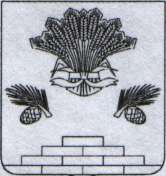 РОССИЙСКАЯ ФЕДЕРАЦИЯСОВЕТ НАРОДНЫХ ДЕПУТАТОВ ЯШКИНСКОГО МУНИЦИПАЛЬНОГО РАЙОНА ШЕСТОГО СОЗЫВА(десятое заседание)РЕШЕНИЕот «25» января2019 г. № 33-р	пгт. Яшкино	Об утверждении отчета деятельности Ревизионного комитета Яшкинского муниципального района за 2018 год	Рассмотрев годовой отчет деятельности Ревизионного комитета Яшкинского муниципального района, руководствуясь Федеральным законом от 07.02.2011 № 6-ФЗ «Об общих принципах организации и деятельности контрольно-счетных органов субъектов Российской Федерации и муниципальных образований», а также Уставом Яшкинского муниципального района, Совет народных депутатов Яшкинского муниципального района РЕШИЛ:Утвердить отчет деятельности Ревизионного комитета Яшкинского муниципального района за 2018 год согласно приложению к настоящему решению.Опубликовать данное решение в Яшкинской районной газете «Яшкинский вестник».Контроль за исполнением настоящего решения возложить на постоянный комитет по бюджету, налогам и финансовой политике Совета народных депутатов Яшкинского муниципального района (председатель – А.А. Елисеенко)  Настоящее решение вступает в силу с момента подписания.ПРИЛОЖЕНИЕк решению Совета народныхдепутатов Яшкинскогомуниципального районаот «25» января 2019г. №33-рОтчет о деятельности Ревизионного комитета Яшкинского муниципального района за 2018 год.Ревизионным комитетом Яшкинского муниципального района в 2018 году проведены экспертно-аналитические мероприятия и представлены следующие заключения, акты, отчеты: - Заключение Ревизионного комитета Яшкинского муниципального районана отчет об исполнении бюджета Яшкинского муниципального района за 2017 год; - Заключение Ревизионного комитета Яшкинского муниципального района на отчет об исполнении бюджета Главными распорядителями бюджетных средств Яшкинского муниципального района за 2017 год (всего 8 ГРБС);       - Заключения Ревизионного комитета Яшкинского муниципального районаоб исполнении бюджетов поселений Яшкинского муниципального района за 2017 год (отдельно на каждое поселение – всего на 11 поселений). Заключение Ревизионного комитета Яшкинского муниципального района на проект бюджета Яшкинского муниципального района на очередной финансовый 2019 год и плановый период 2020-2021гг.Заключения Ревизионного комитета Яшкинского муниципального района на проекты бюджетов 11 поселений Яшкинского муниципального района на очередной финансовый 2019 год и плановый период 2020-2021гг.Заключение Ревизионного комитета Яшкинского муниципального района по аудиту эффективности использования бюджетных средств, выделенных по программе «Муниципальная поддержка агропромышленного комплекса и устойчивого развития сельской местности Яшкинского муниципального района»Проведено 18 проверок, в том числе 8 по внешней проверке отчета об исполнении бюджета.Охвачено контрольными мероприятиями 28 объектов, в том числе:- органов местного самоуправления – 12;- главных распорядителей бюджетных средств – 8;- муниципальных учреждений – 8.Объем бюджетных средств, проверенных при проведении контрольных мероприятий, составил в 2018 г.- 102 025,8 тыс. руб.; общая сумма нарушений – 11779 тыс. руб.; неэффективное использование – 538,8 тыс. руб.;   сумма нарушений нормативно-правовых актов – 2108,9 тыс. руб.; сумма нарушений бухгалтерского учета – 8973,6 тыс. руб.; сумма нарушений Федерального закона от 05.04.2013 №44-ФЗ «О контрактной системе в сфере закупок товаров, работ, услуг для обеспечения государственных и муниципальных нужд» - 157,7 тыс. руб. В ходе проведения контрольных мероприятий в 2018 году выявлено 393 нарушения.   По итогам проведенных в 2018 году проверок составлены акты, где указаны имеющиеся нарушения, рекомендации по их устранению, сроки исполнения.Частично замечания устранены в ходе проверок. В установленные Ревизионным комитетом Яшкинского муниципального района сроки, проверенными организациями представлены отчеты об устранении отмеченных в актах недостатков. Не устраненные нарушения поставлены на контроль.   Всего подготовлено 55 экспертных заключений, актов, в том числе 12 отчетов по итогам контрольных мероприятий.Коротко об основных нарушениях:Установлено неэффективное использование бюджетных средств в части излишне начисленной заработной платы и стимулирующих выплат, а также выплатах неустойки за несвоевременную оплату электроэнергии, пени, штрафов, невыполнения муниципального задания, необоснованных расходов по ведению бухгалтерского учета;  Установлены факты несоблюдения положений Инструкции №33н-      отсутствие ряда форм отчетов в составе годовой бухгалтерской отчетности; Установлено нарушение Порядка определения видов и перечней особо ценного движимого имущества муниципальных бюджетных или автономных учреждений Яшкинского муниципального района. Бухгалтерский учет особо ценного движимого имущества не достоверен;В Учетной политике Учреждения имеются ссылки на утратившие силу документы: «Положение о порядке ведения кассовых операций с банкнотами и монетой Банка России на территории Российской Федерации», утвержденное Банком России 12.10.2011 № 373-П; Приказ Министерства финансов Российской Федерации от 15 декабря 2010 г. № 173н «Об утверждении форм первичных учетных документов и регистров бухгалтерского учета, применяемых органами государственной власти (государственными органами), органами местного самоуправления, органами управления государственными внебюджетными фондами, государственными академиями наук, государственными (муниципальными) учреждениями и Методических указаний по их применению;В нарушение Приказа Минфина России №52н не использовались унифицированные формы документов; В нарушение п. 6 Инструкции 157н Учетной политикой не утвержден рабочий план счетов бухгалтерского учета, содержащий применяемые счета бухгалтерского учета для ведения синтетического и аналитического учета;В нарушение п.11 Инструкции №157н, п. 4 ст. 9 №402-ФЗ «О бухгалтерском учете» для ведения бухгалтерского учета применяются самостоятельно разработанные формы регистров первичных учетных документов, не унифицированные формы регистров бухгалтерского учета не утверждены в учетной политике.В нарушение п.1.5. Положения по инвентаризации имущества и обязательств учреждения ежемесячно не проводили инвентаризации наличных денежных средств и бланков строгого учета, находящиеся в кассе Учреждения;В нарушение положений Приказа 52н для оформления результатов инвентаризации не всегда оформлялся Акт о результатах инвентаризации (ф.0504835);Учет основных средств, учитываемых на забалансовых счетах, ведется с нарушениями положений Инструкций 174н, 157н; Отчет о выполнении Муниципального задания содержит неполную информацию, установленную Постановлением администрации Яшкинского района от 30.11.2015 №455-п «О порядке формирования муниципального задания на оказание муниципальных услуг (выполнение работ) в отношении муниципальных учреждений Яшкинского муниципального района и финансового обеспечения выполнения муниципального задания», также отсутствует Пояснительная записка к Отчету, форма Отчета не соответствует форме, установленной постановлением;Установлены нарушения Приказа Минфина России №81н от 28.07.2010 «О требованиях к плану финансово-хозяйственной деятельности государственного (муниципального) учреждения»;Показатели Отчета об исполнении Плана финансово-хозяйственной деятельности (ф.0503737) не соответствуют показателям лицевого счета и Соглашениям;Целевые значения показателей повышения эффективности и качества услуг в сфере образования, утвержденные Постановлением администрации Яшкинского муниципального района от 04.06.2013 года №207-п «Об утверждении плана мероприятий («дорожной карты») «Изменения в отраслях социальной сферы Яшкинского муниципального района, направленные на повышение эффективности образования» устанавливаются Учредителем не в полном объеме.Установлены нарушения Федерального закона от 05.04.2013 №44-ФЗ «О контрактной системе в сфере закупок товаров, работ, услуг для обеспечения государственных и муниципальных нужд»По итогам каждой проверки (в соответствии с Регламентом), Ревизионный комитет Яшкинского муниципального района подготавливает отчет и предоставляет его главе Яшкинского муниципального района и в Совет народных депутатов Яшкинского муниципального района.           Материалы проверки МБ ДОУ «Литвиновский детский сад» переданы в Следственный комитет Яшкинского района.           По результатам рассмотрения актов к пяти руководителям учреждений применены меры дисциплинарного взыскания.Ревизионный комитет Яшкинского муниципального района принимал участие в заседаниях Совета народных депутатов и коллегии Яшкинского муниципального района. В декабре 2018 года Ревизионным комитетом Яшкинского муниципального района утвержден план работы на 2019 год и размещен на сайте администрации Яшкинского муниципального района в разделе Ревизионный комитет.Итоги аналитических и контрольных мероприятий, проведенных в 2018 году, представлены в Совет народных депутатов Яшкинского муниципального района, главе Яшкинского муниципального района и в контрольно-счетную палату Кемеровской области. После рассмотрения и утверждения законодательным органом Яшкинского муниципального района, в соответствии с Федеральным законом от 07.02.2011г. № 6-ФЗ «Об общих принципах организации и деятельности контрольно-счетных органов субъектов Российской Федерации и муниципальных образований», Решение об утверждении отчета работы Ревизионного комитета Яшкинского муниципального района будет опубликовано в Яшкинской районной газете «Яшкинский вестник» и размещено на сайте. План работы Ревизионного комитета Яшкинского муниципального района за 2018 год исполнен в полном объеме.Председатель Совета народныхдепутатов Яшкинского муниципального районаЮ.Э. Вульф Глава Яшкинского муниципального районаА.Н. Рыбалко